ВИЗИТНАЯ КАРТОЧКАбиблиотеки  Муниципального бюджетного общеобразовательного учреждения средней общеобразовательной школы №7 города Невинномысска.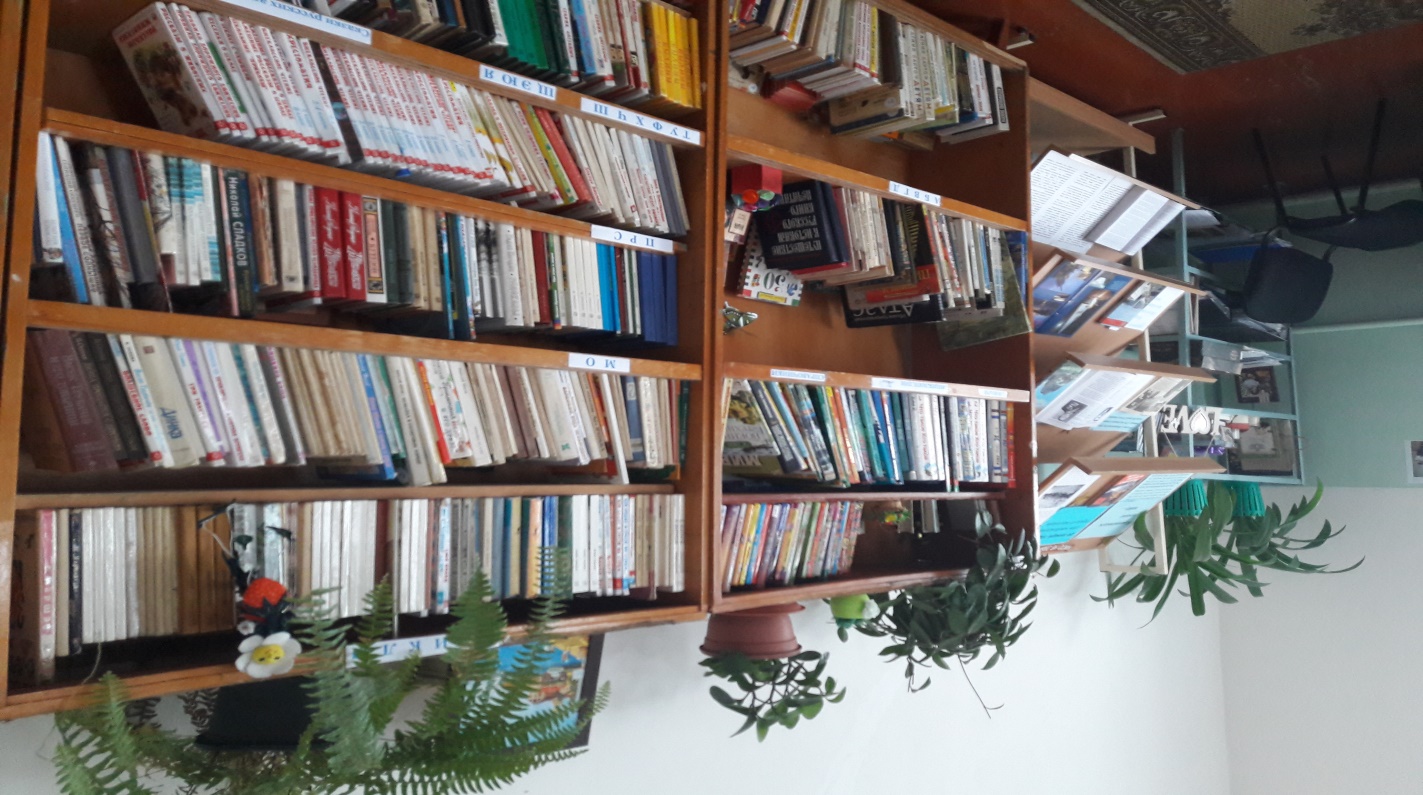 	Библиотека  является структурным подразделением образовательного учреждения, участвующим в учебно-воспитательном процессе в целях обеспечения права учащихся на бесплатное пользование библиотечно-информационными ресурсами.	В своей деятельности руководствуется федеральными законами,   указами и распоряжениями Президента РФ, постановлениями и распоряжениями Правительства РФ и исполнительных органов субъектов РФ, решениями соответствующего органа управления образованием, уставом общеобразовательного  учреждения,  положением о библиотеке. 	Деятельность библиотеки осуществляется  на основе библиотечно-информационных ресурсов в соответствии с учебным и воспитательным планами общеобразовательного учреждения, программами и проектами, планом работы библиотеки.Миссия библиотеки.		Школьная библиотека представляет информацию и идеи, имеющие большое значение для успешной деятельности пользователей библиотеки, их социализации в современном мире, который строится на информации и знаниях.	В соответствии с миссией библиотеки и программой развития школы поставлены следующие цели деятельности:Содействие формированию мировоззрения читателей;Пропаганда среди читателей общечеловеческих, нравственных ценностей;Гражданское и патриотическое воспитание учащихся;Правовое, экологическое и эстетическое воспитание школьников;Информационная поддержка образовательной и самообразовательной деятельности учащихся и педагогов;Подготовка читателей к жизни в условиях информационного общества, их адаптация к сложному информационному пространству.		Библиотеки - это сокровищницы всех богатств человеческого духа.                                                                                                                 ЛейбницСтруктура библиотекиБиблиотечные услуги:Предоставление доступа к информационным ресурсамОбслуживание пользователей библиотеки на абонементеОбслуживание пользователей библиотеки в читальном зале (зоне)Выполнение библиографических справок и подбор литературыПредоставление информационных ресурсов на электронных носителяхПроведение устной и наглядной массово-информационной работыИнформирование о новинках учебно-воспитательной литературыКонсультирование и помощь в поиске и выборе книг и материаловКнижные выставки: Постоянно  действующие (о писателях-юбилярах, книгах-юбилярах, художниках, российских и международных праздниках)Тематические выставкиИнформационные выставкиВыставки-презентации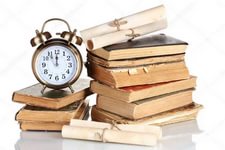              В библиотеке имеется справочно-библиографический фонд: словари, справочники, энциклопедии.Основной фонд библиотеки – 7613 экз.,Художественная литература – 2518 экз.,Учебный фонд – 5095 экз.,Библиотека оборудована  компьютером, имеющими выход в интернет.Периодика: газета «Невинномысский рабочий»Проводится постоянная работа по эстетическому оформлению библиотеки.Библиотекарь  – Березуева Л.П.Профессиональное кредо: Каждому читателю – его книгу, каждой книге – её читателя.           Недаром говорят, кто в этом знает толк: коль одолела хворь телесная, беги  в аптеку, а если вдруг душа болит, спеши, мой друг, в библиотеку!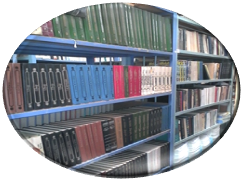 абонемент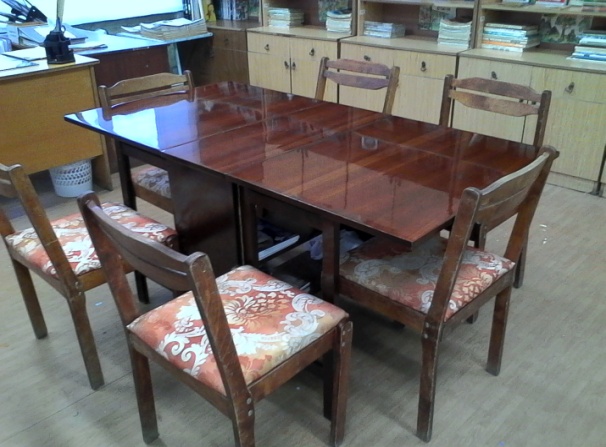 читальный зал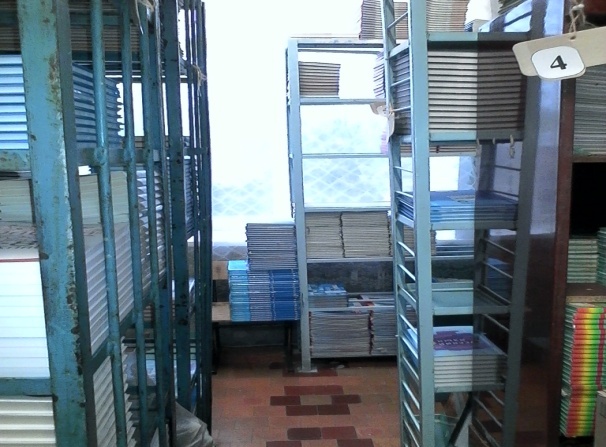 книжноехранилище